1 младшая группа.Методическая разработка интегрированного занятия «Огуречик».Автор: Кабанова Тамара Сергеевна, воспитатель МБДОУ Детский сад №30г. Красноуральск Свердловской областиЦель: формировать представление об устном народном творчествеЗадачи:Формировать представление об устном народном творчестве на примере русской народной потешкой «Огуречик, огуречик,…»Закреплять умение различать зелёный цветЗакреплять умение раскатывать пластилин между ладонямиРазвитие мелкой моторики, психические процессы: память, внимание, восприятие, мышление и др.Воспитывать эстетический вкусИнтегративные связи с другими образовательными областями:  чтение художественной литературы, художественное творчество, познание, коммуникация, социализация, труд, безопасность, физическая культура.Дидактический материал:  картинки с изображением овощей, муляжи овощей: картофель, морковь, огурец, помидор; дорожка со следами.Ход занятия:Организационный момент- Посмотрите в окно, на улице становиться всё теплее. Люди начинают сажать цветы, овощи, ухаживать за ними. А осенью собирают богатый урожай разных плодов. Какие овощи вы знаете? (дети по картинкам на стенде перечисляют овощи).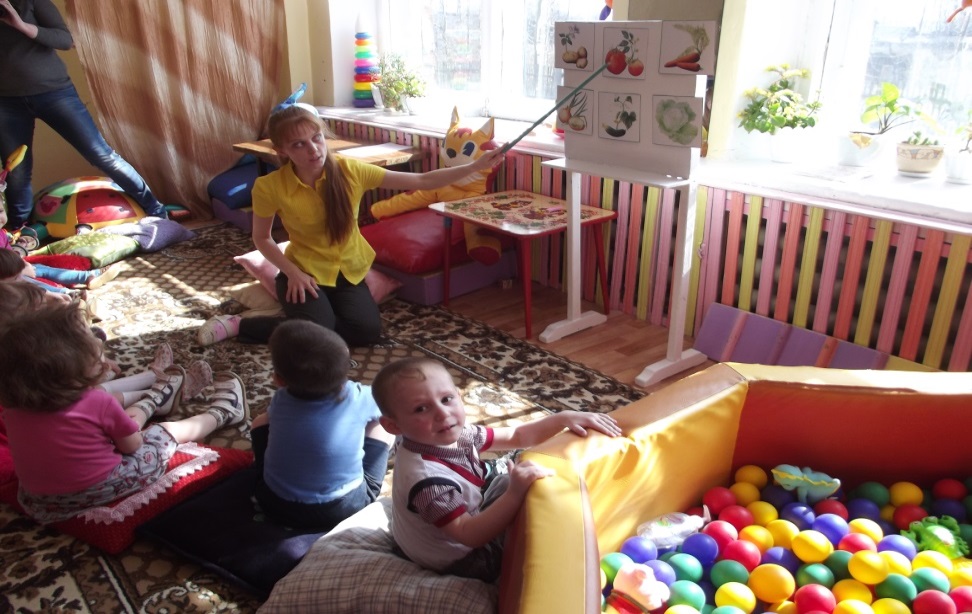 - Я знаю одну потешку про огуречик. Хотите расскажу? Чтение потешкиОгуречик, огуречик,Не ходи на тот конечик –Там мышка живёт,Тебе хвостик отгрызёт.- Где растет огуречик? (в огороде)- Какого он цвета? (зелёный)- Почему ему нельзя ходить на другой конец огорода? (из-за мышки) - Кто любит грызть огурчики? (мышка)- Давайте попробуем вместе рассказать новую потешку. Дети вместе с воспитателем проговаривают потешку.Игра «Чудесный мешочек»- Сейчас мы поиграем. Назовите овощи, какие вы видите перед собой? (картофель, морковь, огурец, помидор)- Я спрячу в мешочек один овощ, а вы будете отгадывать, какой овощ я положила.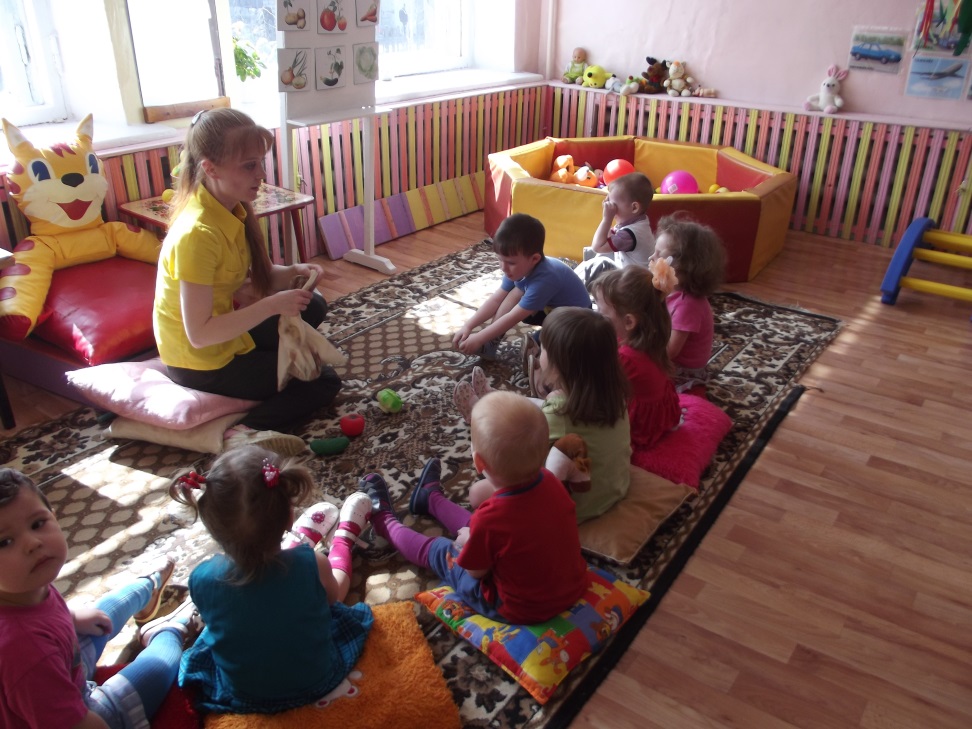 Физкультминутка- Сейчас мы с вами превратимся в огурчик.Сначала огурчики маленькие (дети сидят на корточках),Но с каждым днём они растут всё выше и выше (дети поднимаются, изображая рост огурцов)И становятся большими (поднимаются на носочки, поднимая руки вверх)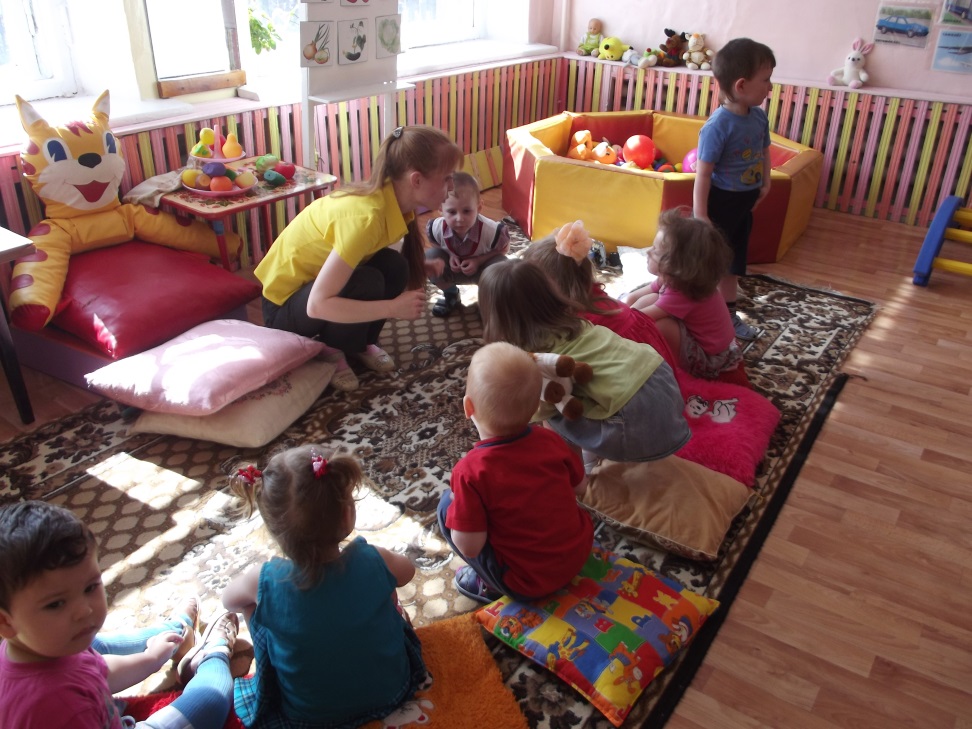 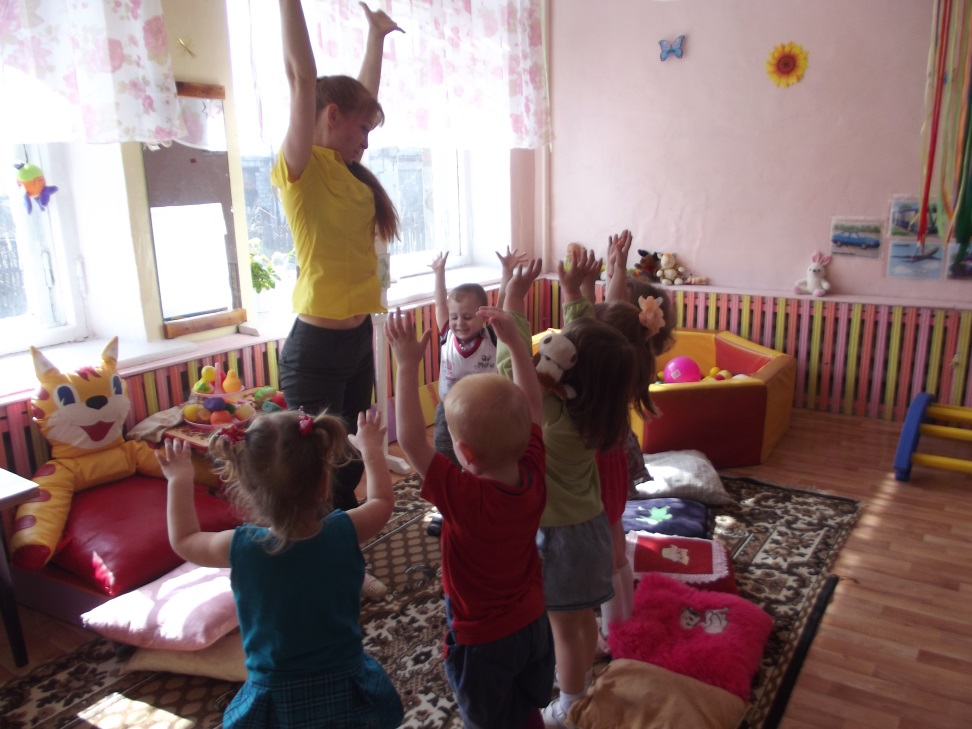 Лепка огурцов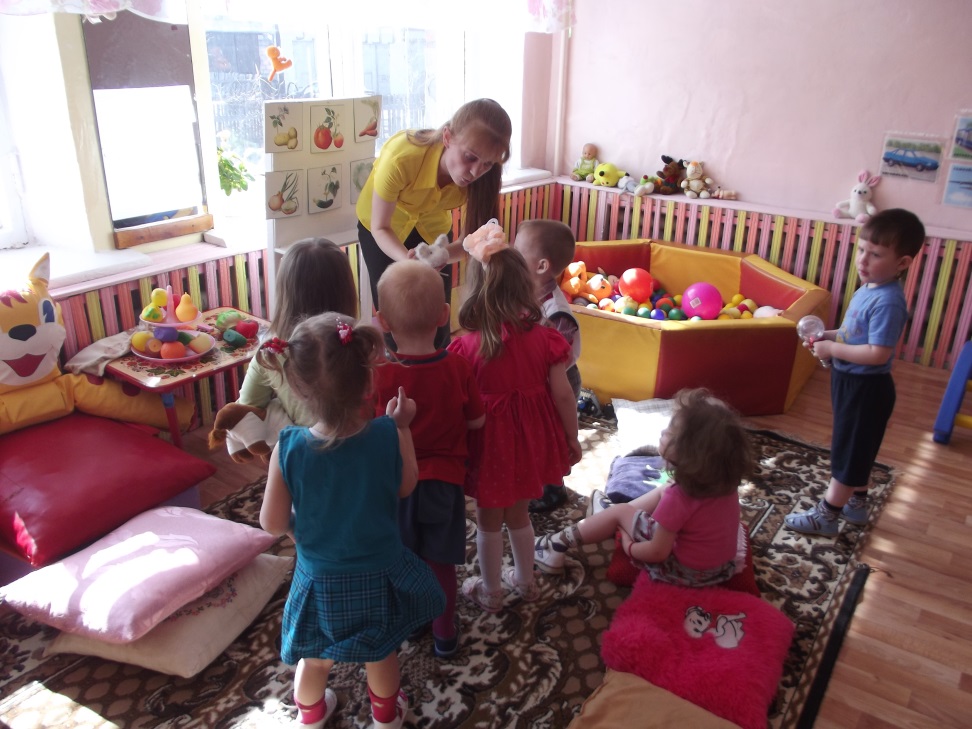                 - Ой, ребята, смотрите: к нашему огурчику подкрадывается мышка. Она     хочет съесть наш огурчик.   Нужно сказать ей: «Не ешь, мышка, наш огурчик. Мы тебе дадим другой». Давайте мышке слепим огурчик из пластилина. Пойдёмте по дорожке к нашему огороду.(дети рассаживаются по местам за столом)- Какого цвета пластилин нужно взять для огурца? (зелёный)- Чтобы у нас получился огурец, нужно скатать колбаску зелёного цвета.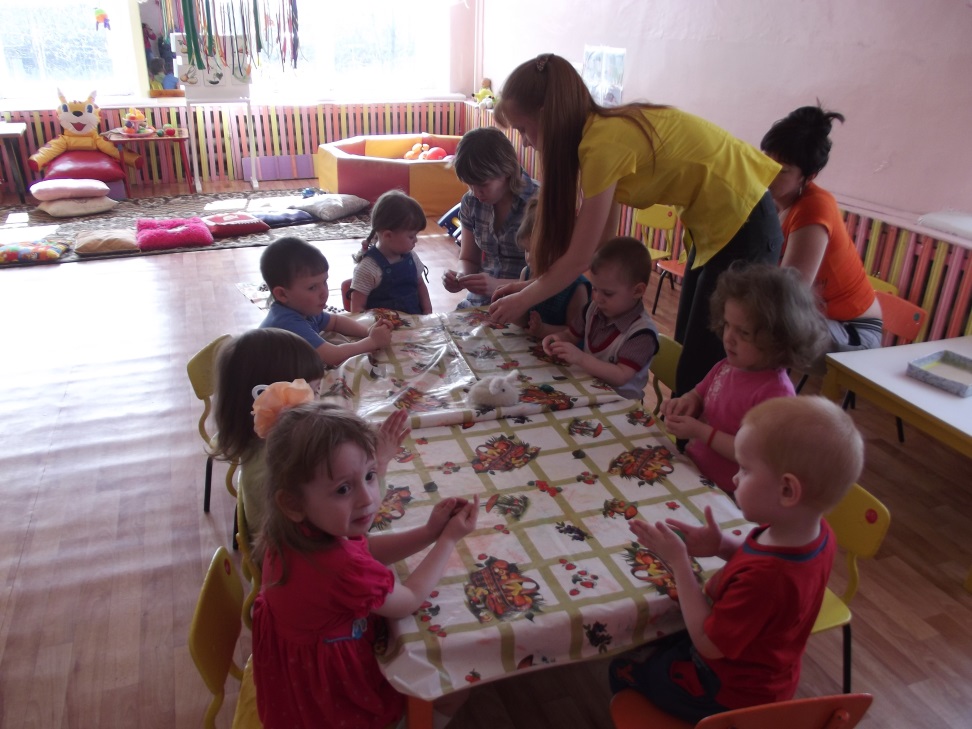 Лепка огурца. Итог Готовые огурцы складывают около мышки.Какие красивые огурчики у вас получились!Теперь мышка долго будет их кушать! Молодцы!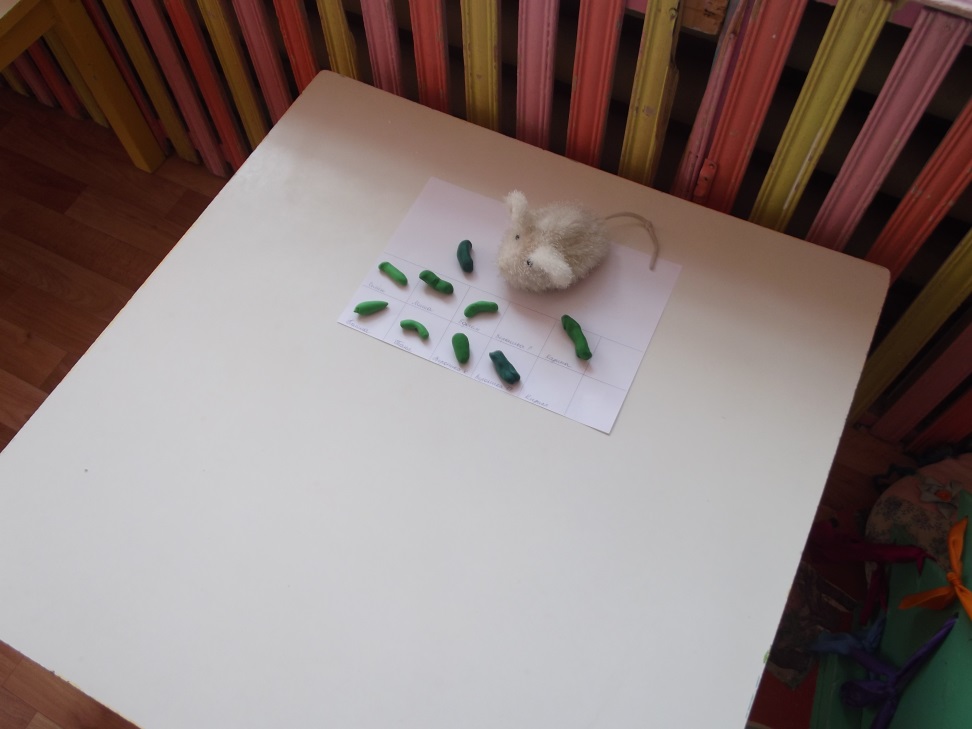 